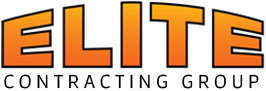 HIRING EVENTTuesday, May 22nd   9am-12pmVirginia Career Works – Roanoke Center3601 Thirlane Road NW Suite 2
Roanoke, VA 24019For the following positions:JO # 1343152 General Construction LaborerJO# 1343153 Construction SupervisorJO# 1343155 Directional Drill OperatorJO# 1343156 ElectricianPositions currently opened may be viewed at www.vaworkconnect.comPlease complete online application before coming to Hiring Event. Please come prepared to meet employer representatives and to distribute copies of your resume!Virginia Employment Commission is An Equal Opportunity Employer/Program.Auxiliary aids and services are available upon request to individuals with disabilities.